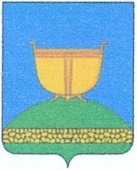 СОВЕТ ВЫСОКОГОРСКОГО
МУНИЦИПАЛЬНОГО РАЙОНА
РЕСПУБЛИКИ ТАТАРСТАНТАТАРСТАН РЕСПУБЛИКАСЫ
БИЕКТАУ МУНИЦИПАЛЬРАЙОН СОВЕТЫ   Кооперативная ул., 5, пос. ж/д станция Высокая Гора,	Кооперативная ур., 5, Биектау т/ю станциясе поселогы,    Высокогорский район, Республика Татарстан, 422700	Биектау районы, Татарстан Республикасы, 422700    Тел.: +7 (84365) 2-30-50, факс: 2-30-86, e-mail: biektau@tatar.ru, www.vysokaya-gora.tatarstan.ru                     РЕШЕНИЕ                                                                  КАРАР                 11 октября 2018 года                                                      № 248В соответствии со статьей 33 Федерального закона от 2 марта 2007 года № 25-ФЗ «О муниципальной службе в Российской Федерации», с Уставом муниципального образования «Высокогорский муниципальный район Республики Татарстан», Положением о кадровом резерве на замещение вакантных управленческих должностей и должностей, относящихся к высшей и главной группам должностей муниципальной службы в Высокогорском муниципальном районе, утвержденным решением Совета Высокогорского муниципального района Республики Татарстан от 31.03.2014 № 349, на основании протокола заседания комиссии по формированию кадрового резерва для замещения вакантных управленческих должностей и должностей муниципальной службы в Высокогорском муниципальном районе от 02.10.2017 № 3, Совет Высокогорского муниципального района Республики Татарстан РЕШИЛ:1. Принять Валиуллину Рамилю Шамилевну на муниципальную службу и назначить с 12 октября 2018 года на должность председателя муниципального казенного учреждения «Финансово-бюджетная палата Высокогорского муниципального района Республики Татарстан» из кадрового резерва Высокогорского муниципального района Республики Татарстан. 2. Главе Высокогорского муниципального района заключить трудовой договор с председателем МКУ «Финансово-бюджетная палата Высокогорского муниципального района Республики Татарстан».3. Опубликовать настоящее решение в районной газете «Высокогорские вести» и разместить на официальном сайте Высокогорского муниципального района в сети Интернет по адресу: http://vysokaya-gora.tatarstan.ru.Председатель Совета,Глава муниципального района                                                                Р.Г. КалимуллинО назначении председателя МКУ «Финансово-бюджетная палата Высокогорского муниципальногорайона Республики Татарстан»